 КРАТКИЙ ОБЗОР ПЕРВИЧНОГО РЫНКА ЖИЛОЙ НЕДВИЖИМОСТИ Г. ТОБОЛЬСКА ЗА МАРТ 2018 Г.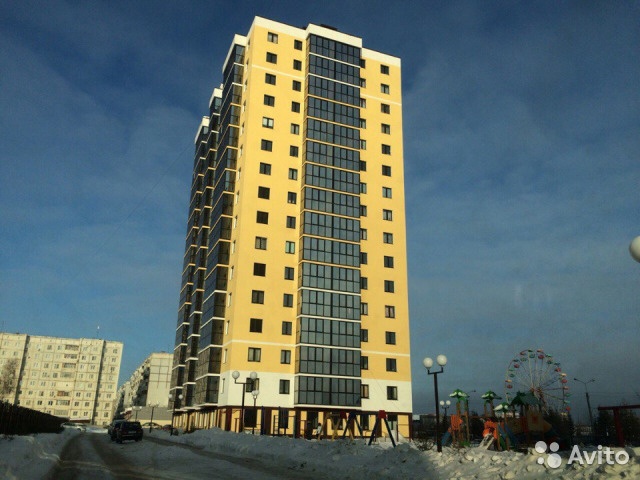 ОСНОВНЫЕ ВЫВОДЫОбъем предложения на первичном рынке жилой недвижимости г. Тобольска в марте 2018 г. составляет 825 квартир;73,45% от общего объема предложения занимают дома в монолитно-каркасном исполнении;Удельная цена предложения в марте 2018 г. составила 48 593 руб./кв. м;Самая высокая удельная цена предложения у однокомнатных квартир – 50 167 руб./кв. м.Анализ предложения на первичном рынке г. Тобольска за март 2018 г.Объем предложения на первичном рынке жилой недвижимости города Тобольска в марте 2018 г. составляет 825 квартир. В марте 2018 года значительную часть объема предложения занимают двухкомнатные квартиры (44,61%). Доля однокомнатных квартир составила 38,30%, трехкомнатных – 16,85%. Многокомнатные квартиры в свою очередь занимают 0,24%.Рис. 1.1. Структура предложения по количеству комнатСитуация в распределении предложения по площади в разрезе по количеству комнат по сравнению с предыдущим месяцем изменилась и выглядит следующим образом 31% однокомнатных квартир предлагаются с площадями от 25 до 30 кв. м., среди двухкомнатных квартир 45% предлагаются с площадями от 55 до 60 кв. м. Основное предложение трехкомнатных квартир сосредоточено в диапазоне площадей более 80 кв. м. и равно 56%.Рис. 1.2. Распределение предложения по площади в разрезе по количеству комнат73,45% от общего объема предложения занимают дома в монолитно-каркасном исполнении, остальные 26,55% это дома из кирпича.Рис. 1.3. Структура предложения по типу домостроенияАнализ ценовой ситуации на первичном рынке жилой недвижимости г. Тобольска за март 2018 г.Удельная цена предложения в марте 2018 г. составила 48 593 руб./кв. м, что на 317 руб. (0,65%) меньше, чем в предыдущем месяце.По сравнению с аналогичным периодом 2017 года удельная цена предложения увеличилась на 4411 руб./кв. м. (9,98%).Рис. 2.1. Динамика удельной цены предложения на первичном рынке жильяНаиболее дорогим жильем на первичном рынке г. Тобольск считаются однокомнатные квартиры, в марте 2018 года средняя цена квадратного метра которых составила 50 167 руб. Далее следуют двухкомнатные и трехкомнатные квартиры, удельные цены которых равны 48 053 руб./кв. м и 48 042 руб./кв. м соответственно. Цена за единицу площади в многокомнатных квартирах традиционно меньше – 47 346 руб./кв. м.Рис. 2.2. Удельная цена предложения в разрезе по количеству комнат65% среди однокомнатных квартир занимают объекты, в ценовом диапазоне до 2000 тыс. руб., 48% объектов среди двухкомнатных квартир представлены с ценой от 2500 до 3000 тыс. руб., 68% предложения трехкомнатных квартир представлена в ценовом диапазоне более 4000 тыс. руб. Рис. 2.3. Распределение предложения по цене в разрезе по количеству комнатПриложение 1. Числовая пространственно-параметрическая модель первичного рынка г. Тобольска за март 2018 г.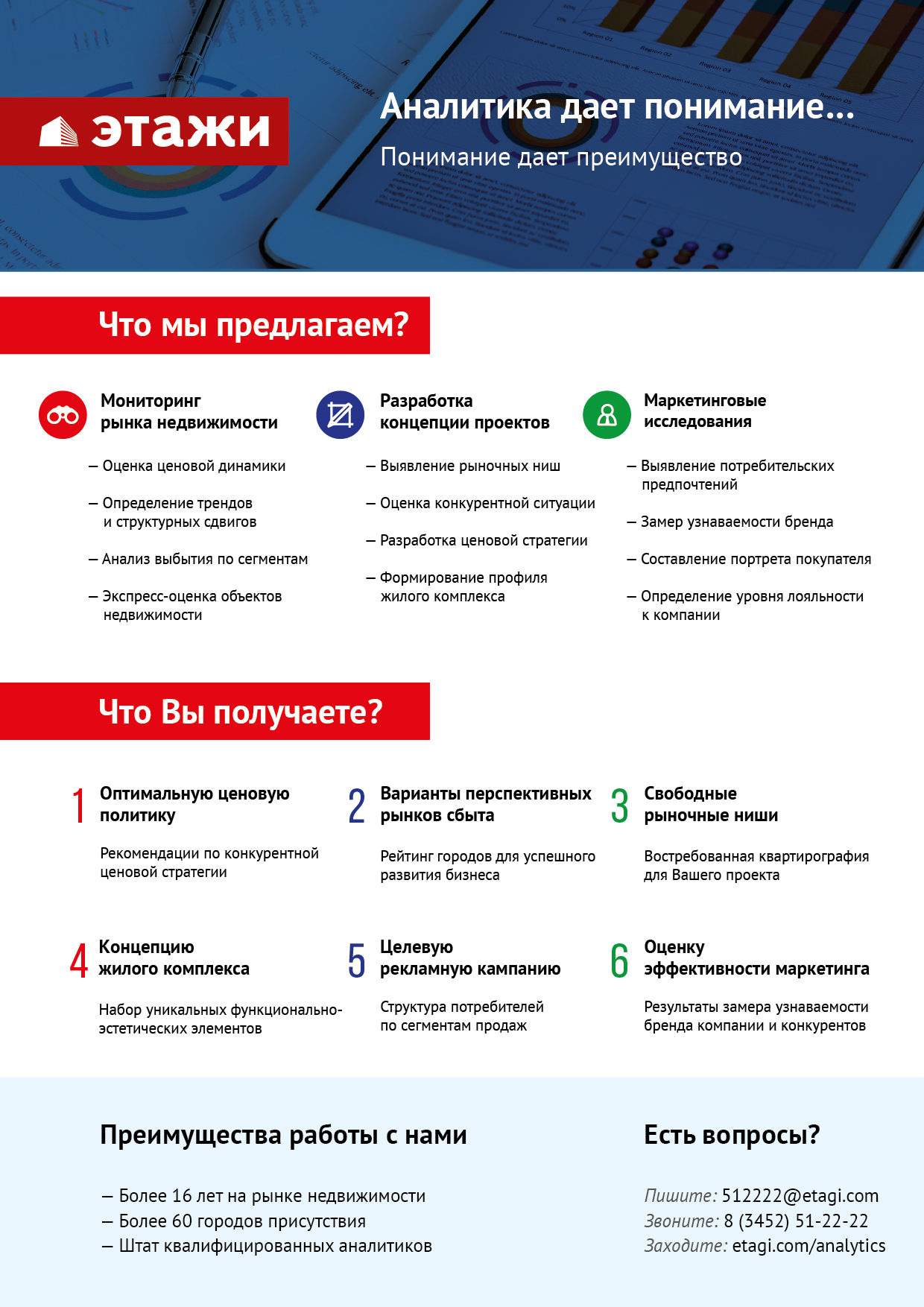 Номер столбцаПоказатель1Объем выборки, шт.2Средняя цена, руб.3СКО, руб.4Погрешность, руб.5Погрешность, %6Минимум, руб.7Максимум, руб.8Медиана, руб.9Средняя площадь, кв. м10СКО, кв. м11Погрешность, кв. м12Погрешность, %13Минимум, кв. м14Максимум, кв. м15Медиана, кв. м16Средневзвешенная, руб./кв. м17СКО, руб./кв. м18Погрешность, руб./кв. м19Погрешность, %20Минимум, руб./кв. м21Максимум, руб./кв. мКол-во комн.Тип домостроения123456789101112131415161718192021ВсеВсе7442625423934806,968589,52,612511300007982000277150054,028519,3591,42042,6320174,08574859332845656879432516,60,89399389361193611ВсеМонолитные5632411132949935,880141,23,323811300006631000220000049,15219,0961,6113,2820110,835049054583485455245836631,19435146521765217ВсеКирпичные1813106391787595,21174083,779611300007982000297056664,952117,0672,54423,9223174,086147825873485432948954511,873993893611936111-комн.Все3161833470857123,496586,95,26811300006631000159000036,547616,1041,81474,9720110,83325016662948041350894110,21,78065217652171-комн.Монолитные2911785053786974,192425,45,177711300006631000155000035,492114,0831,65394,6620110,83325029437848547691955448,51,94351465217652171-комн.Кирпичные192537074151860771587828,21711300005427000243270051,644232,82115,4723023110,8346491260044857168831027516,324451952163521632-комн.Все3682857604304159,8317541,111222000003504800291457559,46765,85330,61111,035076,7594805315545644712617115,51,28059848598482-комн.Монолитные2202865838374118,850561,21,764322000003504800301600059,47927,1080,96061,625076,75848182168485464428488091,764400053000530002-комн.Кирпичные1052849313160635,931503,31,105626070663294984278244059,63373,65680,71711,25671,3258477802344854750012271312,573993859848598483-комн.Все1393749768400863,268247,51,8230334924282600379724078,05257,84591,33581,716596,4804804159742918979824135,31,72093611936113-комн.Монолитные523991011384366,61076442,697231599924282600423360081,90317,43072,0812,546596,486487284624854884714880183,054619954616546163-комн.Кирпичные553656227352454,5959262,623630334924203750370570276,7727,47012,03312,656596,47647624484854171414942173,14429649361193611